ПРОЕКТ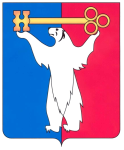 РОССИЙСКАЯ ФЕДЕРАЦИЯКРАСНОЯРСКИЙ КРАЙНОРИЛЬСКИЙ ГОРОДСКОЙ СОВЕТ ДЕПУТАТОВР Е Ш Е Н И ЕО внесении изменений в решение Городского Совета от 15.08.2017 № 39/4-871«Об утверждении Регламента Норильского городского Совета депутатов»В соответствии с Законом Красноярского края от 19.03.2015 № 8–3265 «Об оценке регулирующего воздействия проектов муниципальных нормативных правовых актов и экспертизе муниципальных нормативных правовых актов в Красноярском крае», руководствуясь статьей 28 Устава городского округа город Норильск Красноярского края, Городской СоветРЕШИЛ: Внести в Регламент Норильского городского Совета депутатов, утвержденный решением Городского Совета от 15.08.2017 № 39/4-871 (далее – Регламент) следующие изменения:В преамбуле, пунктах 1, 2 Регламента слова «Устав муниципального образования город Норильск» в соответствующем падеже заменить словами «Устав городского округа город Норильск Красноярского края» в соответствующем падеже.В пункте 4 статьи 27 Регламента слово «обязанности» заменить словами «обязательные требования», слова «инвестиционной деятельности» заменить словами «иной экономической деятельности, обязанности для субъектов инвестиционной деятельности».2. Настоящее решение вступает в силу со дня принятия.__ __________ 2023 года№ Председатель Городского Совета                               А.А. Пестряков    Глава города Норильска                             Д.В. Карасев